	Soules College of Business	BLAW 3306-060 (Spring 2023)		Business LawCOURSE SYLLABUS (Revised 01.03.2023)COURSE INFORMATIONCourse Title:		Business Law Course Number: 		BLAW 3306.060Credit Hours:		3Classroom: 	Online Delivery.  This course will be presented as an asynchronous online course.  Note: asynchronous instruction takes place when the instructor makes assignments that learners will then complete on their own schedules (subject to deadlines imposed by the instructor.INSTRUCTORInstructor: 		Kevin T. White, Assistant Professor of Business LawPhone: 			903.565.6568Email: 			kevinwhite@uttyler.eduOffice:	COB 350.16Office Hours: 	Tue 1:30 pm – 4:30 pmWed 9:30 am – 12:00 pmThu 9:30 am – 10:30 amAlso available at other times by appointment.Communication:	Email is the best way to contact the instructor, but you can also communicate with the instructor through Canvas or call him.  Or come by the instructor’s office during office hours.COURSE MATERIALSRequired Textbook	Business Law Today, Standard: Text & Summarized Cases, 13th Ed.by Roger LeRoy Miller (Cengage 2022)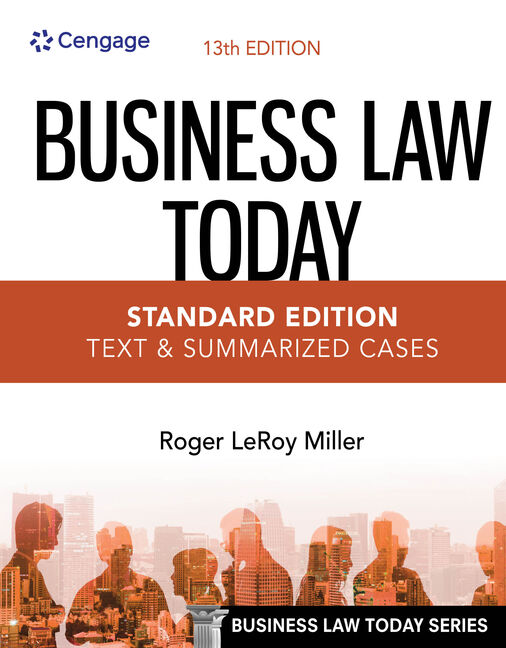 eBook: ISBN-13: 9780357709443Paperback: ISBN-13: 9780357634851Because of the staggering price of the print version, it is recommended that you get the eBook or a Cengage unlimited plan.  If you prefer print, look at a rental.  We will NOT use any of the MindTap materials available through Cengage.Supplemental Materials	The instructor may also assign or distribute other supplemental materials, which may include some case materials, statutes, administrative regulations, articles or excerpts from periodicals.  CHECK CANVAS frequently for additional readings.  The instructor may also point you to some outside links for other materials or information of interest.  Don’t worry--you don’t have to memorize the information in the supplemental materials.  But chances are, if you ignore the supplemental materials, you won’t get as much out of this course.CANVAS & PATRIOT MAILAnnouncements, notifications, assignments, due dates, supplemental materials, class updates, changes in the course schedule, grades and more will be posted on or accessible through Canvas.  Additional notifications will be sent to your Patriot email address.  You are expected to regularly check Canvas and your Patriot email for notifications about this class.COURSE OVERVIEW/LEARNING OUTCOMES Course Overview.   A study of contracts, Uniform Commercial Code, secured transactions, bankruptcy, property law, wills and trusts.  There is an emphasis on the uniform CPA exam.Topics Covered/Learning Outcomes.  By the end of the course, it is expected that you will understand how the law (in the various legal areas we will cover) impacts individuals, organizations, and society.  You will be able to use analytical and critical problem solving skills to apply the legal concepts you learn in this course to a myriad of fact situations.  Broadly speaking, the areas of the law we will look at include:Contracts-Nature and Classification of ContractsContracts-AgreementContracts-Consideration, Capacity, and LegalityContracts-Defenses to Contract EnforceabilityContracts-Third Party Rights and DischargeContracts-Breach and RemediesCommercial Transactions-Sales and Lease ContractsCommercial Transactions-Performance and Breach of Sales and Lease ContractsCommercial Transactions-Negotiable InstrumentsCommercial Transactions-BankingCommercial Transactions-Security Interests and Creditors’ RightsCommercial Transactions-BankruptcyProperty-Personal Property and BailmentsProperty-Real Property and Landlord-Tenant LawRegulation-Internet Law, Social Media, and PrivacyRegulation-Consumer and Environmental LawREQUIRED WORKExaminations.  You will be given four (4) exams, including the final exam, each of which will be equally weighted.  The exams will be mostly multiple choice and true/false questions, with one or more short-answer questions.  The examinations may cover any matters contained in the course materials or which are discussed in class.  None of the exams (including the final) is cumulative.  Together, the exams are worth 400 points.You will be able to refer to your textbook, course power-point presentations, and class notes during the exam, but that is no substitute for learning the material.  The exams will be application oriented, meaning you will need to understand the concepts we learn in this course and be able to apply them.The exams must be taken during the exam windows specified in the Course Schedule.  If, due to illness or other compelling reasons beyond your control, you are unable to take an exam during the specified time, you should contact me (in advance if possible) to make other arrangements for taking the exam.  Quizzes.  You will be given ten (10) quizzes throughout the semester, generally in advance of the class session discussing the material.  The quizzes are open book, meaning you can refer to your textbook for the answers.  The quizzes are designed primarily to encourage you to read the textbook materials on schedule.The quizzes must be taken by the date and time specified in the Course Schedule.  Each quiz is worth 7.5 points, and together, the quizzes are worth 75 points.Writing Assignment.  You will be assigned a short writing assignment (2-3 pages), which will be due toward the end of the semester.  You will be allowed to choose from a series of topics relating to some portion of the subject matter we cover in the course.  The writing assignment must be your original work!!  The writing assignment will be worth 75 points.You will be graded on your completion of the assignment as directed, as well as your grammar, punctuation, sentence structure, and paragraph organization.Discussion Board Posts.  You must make 5 quality posts on the discussion board, each relating to different subject matter relevant to this course.  The instructor will from time to time start a discussion on some matter relating to the course material or the law in general.  If the topic interests you, please post on the discussion board.  Your discussion posts will be evaluated on the quality and depth of your post.  Each of your required 5 posts are worth 10 points, for a total of 50 possible points.Reading Assignments.  Naturally, you are expected to read each of the chapters assigned in the Course Schedule.  It is okay to read ahead.  There is a bunch of reading in this course, some of it more interesting than others.  Many of the concepts have to be digested before they are understood.  Don’t get behind—it is too hard to catch up with this much material!Grade Allocation.  Your grade is allocated as follows: Grade Determination.  Your grade will be determined on the basis of the following:Extra Credit.  Extra credit may be given in the sole discretion of the instructor.UNIVERSITY POLICIES & INFORMATIONImportant UT Tyler policies and information may be found at:https://uttyler.instructure.com/courses/34015/pages/university-policies-and-information?module_item_id=1518214 the instructor would like to emphasize this one:Academic Honesty and Academic Misconduct.  The UT Tyler community comes together to pledge that “Honor and integrity will not allow me to lie, cheat, or steal, nor to accept the actions of those who do.”  Therefore, we enforce the Student Conduct and Discipline policy in the Student Manual of Operating Procedures (Section 8).STUDENT RESOURCESResources to assist you in this course and other resources available for UT Tyler students may be found on Canvas at:https://uttyler.instructure.com/courses/31770/pages/student-resources AMENDMENTS TO SYLLABUSThe instructor reserves the right to amend and revise this Course Syllabus and/or the Course Schedule—but will give notice of any amendment.COURSE SCHEDULEThe initial Course Schedule is attached, but may be amended periodically through Canvas notification.COURSE SCHEDULE (Revised 01.03.2022)ItemPoints% of GradeExam 1 10016.67%Exam 2 10016.67%Exam 310016.67%Exam 4 - Final10016.67%Quizzes7512.50%Writing Assignment7512.50%Discussion Board508.33%Total 600100.00%PointsAverageLetter Grade540+90-100%A480 - 539.980-89%B420 – 479.970-79%C360 – 419.960-69%D0 – 359.90-59%FWeekWeek ofChapter and TopicQuiz / ExamMODULE 1MODULE 1MODULE 1MODULE 11Jan 9Welcome and IntroductionChapter 10 – Contracts: Nature and Classificationn/a2Jan 16Chapter 11 – Contracts: AgreementsQuiz 1 – Chapter 11Due by 11:59 p.m., Jan 223Jan 23Chapter 12 – Contracts: Consideration, Capacity, and LegalityQuiz 2 – Chapter 12Due by 11:59 p.m., Jan 294Jan 30Chapter 13 – Contracts: Defenses to Contract EnforceabilityExam 1 – Chapters 10-13Due by 11:59 p.m., Feb 5MODULE 2MODULE 2MODULE 2MODULE 25Feb 6Chapter 14 – Contracts: Third Party Rights and DischargeQuiz 3 – Chapter 14Due by 11:59 p.m., Feb 126Feb 13Chapter 15 – Contracts: Breach and RemediesQuiz 4 – Chapter 15Due by 11:59 p.m., Feb 197Feb 20Chapter 16 – Commercial: Sales and Lease Contracts Quiz 5 – Chapter 16Due by 11:59 p.m., Feb 268Feb 27Chapter 17 – Commercial: Performance and Breach of Sales and Lease ContractsExam 2 – Chapters 14-17Due by 11:59 p.m., Mar 5MODULE 3MODULE 3MODULE 3MODULE 39Mar 6Chapter 18 – Commercial: Negotiable InstrumentsChapter 20 – Commercial: BankingQuiz 6 – Chapter 18Due by 11:59 p.m., Mar 1210Mar 13NO CLASS: SPRING BREAKNO CLASS: SPRING BREAK11Mar 20Chapter 21 – Commercial: Security Interests and Creditors’ RightsQuiz 7 – Chapter 21Due by 11:59 p.m., Mar 2612Mar 27Chapter 22 – Commercial: BankruptcyExam 3 – Chapters 18, 20-22Due by 11:59 p.m., Apr 2MODULE 4MODULE 4MODULE 4MODULE 413Apr 3Chapter 34 – Property: Personal Property and BailmentsQuiz 8 – Chapter 34Due by 11:59 p.m., Apr 914Apr 10Chapter 35 – Property: Real Property and BailmentsQuiz 9 – Chapter 35Due by 11:59 p.m., Apr 16Writing Assignment Due by 11:59 p.m., Apr 1615Apr 17Chapter 36 – Property: Insurance, Wills, and TrustsQuiz 10 – Chapter 36Due by 11:59 p.m., Apr 2316Apr 24Chapter 32 – Other: Consumer and Environmental LawExam 4 – Chapters 32, 34-36Due by 11:59 p.m., Apr 27